1.B From Child Status Index – Early Childhood Turakura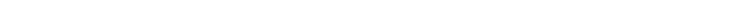 Food security Health Care Services Education Care Abuse and Exploitation Emotional Health Social BehaviourDate:Organisation:Project Name:Location:Region:Village:Name of Group:Total number of male members:Name of Group:Total number of female members:Type of Group:Number of male members with disability:Number of female members with disability:Previous score on Food Security: Total number of members answering:Number of people that scored 1Number of people that scored 2Number of people that scored 3Number of people that scored 4The average score on Food Security:Reasons:Reasons:Actions:Actions:Previous score on Health Care Services: Total number of members answering:Number of people that scored 1Number of people that scored 2Number of people that scored 3Number of people that scored 4The average score on Health Care Services:Reasons:Reasons:Actions:Actions:Previous score on Education: Total number of members answering:Number of people that scored 1Number of people that scored 2Number of people that scored 3Number of people that scored 4The average score on Education:Reasons:Reasons:Actions:Actions:Previous score on Care: Total number of members answering:Number of people that scored 1Number of people that scored 2Number of people that scored 3Number of people that scored 4The average score on Care:Reasons:Reasons:Actions:Actions:Previous score on Abuse and Exploitation: Total number of members answering:Number of people that scored 1Number of people that scored 2Number of people that scored 3Number of people that scored 4The average score on Abuse and Exploitation:Reasons:Reasons:Actions:Actions:Previous score on Emotional Health: Total number of members answering:Number of people that scored 1Number of people that scored 2Number of people that scored 3Number of people that scored 4The average score on Emotional Health:Reasons:Reasons:Actions:Actions:Previous score on Social Behaviour: Total number of members answering:Number of people that scored 1Number of people that scored 2Number of people that scored 3Number of people that scored 4The average score on Social Behaviour:Reasons:Reasons:Actions:Actions: